Date:Name and signature of applicant: 	Name and signature of supervisor (tutor / head of department):…………………………………………………………………..	………………………………………………………………………Date:Signature of Vice-Dean for international relations of the corresponding faculty: ……………………………………………………* Living expenses (accommodation and food expenses in the place of mobility) may be reduced by International Office on the basis of recommended living costs  for the given country / region. Any other costs must be specified and broken down into individual items.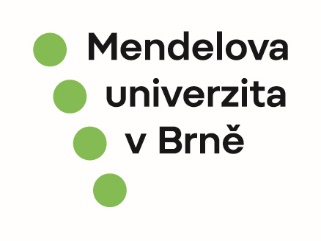 Application for scholarship to support long-term traineeships of MENDELU doctoral students abroadFirst name, surname and ID No.: Year of enrolment to Ph.D. programme:E-mail:Study field:Faculty:Institution and country of traineeship:Working language: Dates and number of days:Funds needed incl. breakdown of items (travel expenses, eventually others*), only in CZK: Source of co-funding:Reasoning of application (motivation, purpose of stay, planned activities, assets for the student): (max. 500 words)Relevance of mobility in the context of study: (max. 250 words)Relevance of mobility in the context of Ph.D. thesis:(max. 250 words)Expected assets of mobility in the context of university/faculty/department:(max. 250 words)